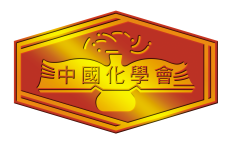 中國化學會李遠哲院士暨夫人獎學金辦法96 年 2 月6 日第一次理監事會議通過99 年2 月23 日第一次理監事會議修正通過100 年11 月 3 日第四次理監事會議修正通過緣由：為感念李遠哲院士過去的教育與指導，以及李院士與夫人持續促進國際間科學研究與教育的努力，故舊門生們於李院士七十歲生日會中發起，成立「李遠哲院士暨夫人獎學金（The Bernice and Yuan T. Lee Undergraduate Award）」。本項獎學金集眾人捐助款項，委託社團法人中國化學會（簡稱本會）設置，以鼓勵國人對化學學門之重視。設立宗旨：鼓勵修習研究化學的優秀大學生持續對化學的興趣，並進入化學研究所深造。獎勵對象：以國內大學應屆優秀畢業生兩名為原則，如遇伯仲優秀人選，得酌情增加獲獎名額。獎勵方式：獎牌乙面及獎金新台幣五萬元。申請及評審程序：    (一) 化學會於每年二月對國內各大學公告，徵求優秀學生人選。(二) 申請人應填具申請表（如附），於每年五月三十一日前，檢附申請人自傳、研究成果及未來研究計劃書、指導教授推薦函、大學歷年成績單各乙份，及其他有利評審資料，逕寄「11599 中研院郵局第18號信箱 中國化學會獎章委員會收」(三) 由本會獎章委員會主委召集會議評選，結果提報理監事會核備。六、頒獎：本會於每年年會儀式中，公開頒獎及表揚得獎學生，以示鼓勵。七、本辦法經本會理監事會通過後執行，修正時亦同。社團法人中國化學會李遠哲院士暨夫人獎學金申請表※申請紙本與pdf電子檔須於2019年5月31日(星期五)前寄達「11599 中研院郵局第18號信箱 中國化學會獎章委員會收」（以郵戳為憑） E-mail: jccs@gate.sinica.edu.tw 承辦人:詹于穎小姐02-2653-0323中文姓名英文姓名（需與護照姓名相同）（需與護照姓名相同）（需與護照姓名相同）就讀院校系級班別學號通訊地址電話通訊地址e-mail請簡述摘要修習研究的成果和事蹟、表現等（150字內）請簡述摘要修習研究的成果和事蹟、表現等（150字內）請簡述摘要修習研究的成果和事蹟、表現等（150字內）請簡述摘要修習研究的成果和事蹟、表現等（150字內）請簡述摘要修習研究的成果和事蹟、表現等（150字內）請簡述摘要修習研究的成果和事蹟、表現等（150字內）請簡述摘要修習研究的成果和事蹟、表現等（150字內）是否申請其它獎助學金：否  是                                   （請說明）是否申請其它獎助學金：否  是                                   （請說明）是否申請其它獎助學金：否  是                                   （請說明）是否申請其它獎助學金：否  是                                   （請說明）是否申請其它獎助學金：否  是                                   （請說明）是否申請其它獎助學金：否  是                                   （請說明）是否申請其它獎助學金：否  是                                   （請說明）申請人：                     （簽名蓋章）                填表日期：    年    月    日申請人：                     （簽名蓋章）                填表日期：    年    月    日申請人：                     （簽名蓋章）                填表日期：    年    月    日申請人：                     （簽名蓋章）                填表日期：    年    月    日申請人：                     （簽名蓋章）                填表日期：    年    月    日申請人：                     （簽名蓋章）                填表日期：    年    月    日申請人：                     （簽名蓋章）                填表日期：    年    月    日附件資料（按順序備齊）獎學金申請表申請人自傳（請附照片、須含修習過的化學課程,列舉參加過的化學相關活動或比賽經驗）研究成果及未來研究計劃書指導教授推薦函(需親簽)大學歷年成績單其他有利審查文件（如：專題、語言能力、或獲刊登之論文等…）獎學金申請表申請人自傳（請附照片、須含修習過的化學課程,列舉參加過的化學相關活動或比賽經驗）研究成果及未來研究計劃書指導教授推薦函(需親簽)大學歷年成績單其他有利審查文件（如：專題、語言能力、或獲刊登之論文等…）獎學金申請表申請人自傳（請附照片、須含修習過的化學課程,列舉參加過的化學相關活動或比賽經驗）研究成果及未來研究計劃書指導教授推薦函(需親簽)大學歷年成績單其他有利審查文件（如：專題、語言能力、或獲刊登之論文等…）獎學金申請表申請人自傳（請附照片、須含修習過的化學課程,列舉參加過的化學相關活動或比賽經驗）研究成果及未來研究計劃書指導教授推薦函(需親簽)大學歷年成績單其他有利審查文件（如：專題、語言能力、或獲刊登之論文等…）獎學金申請表申請人自傳（請附照片、須含修習過的化學課程,列舉參加過的化學相關活動或比賽經驗）研究成果及未來研究計劃書指導教授推薦函(需親簽)大學歷年成績單其他有利審查文件（如：專題、語言能力、或獲刊登之論文等…）獎學金申請表申請人自傳（請附照片、須含修習過的化學課程,列舉參加過的化學相關活動或比賽經驗）研究成果及未來研究計劃書指導教授推薦函(需親簽)大學歷年成績單其他有利審查文件（如：專題、語言能力、或獲刊登之論文等…）